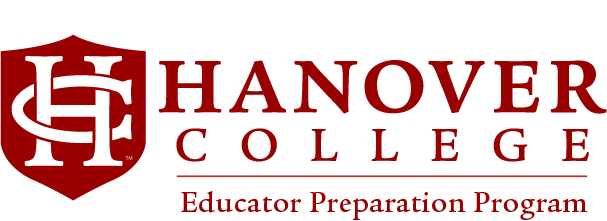 Advising for English Major with Dual Secondary Education Major (Indiana English Language Arts Grades 5-12)        Rev. 10.2020Optional Dual Licensure in Special Education Available (5 units) *See Teaching Diverse Learners Program Advising SheetPlease refer to the academic catalog for complete details on graduation requirements.While the academic advisors and other personnel are available for assistance, the primary responsibility for taking appropriate and required courses to meet graduation requirements rests with the student.Compliance with REPA content and pedagogy established by the Indiana Department of Education, National Council of Teachers of English (NCTE) and is required by the Educator Preparation Program’s policies, curricula, and course content regardless of the student’s admission date in the program. REVIEWED WITH ENGLISH DEPARTMENT ______________DATE__________ NOTES:Core Curriculum Requirement (CCRs)Units Req.CourseFY Experience/FY Seminar 0.5LA-Literary and Artistic Perspectives #11LA-Literary and Artistic Perspectives #21HS-Historical and Social Perspectives #11HS-Historical and Social Perspectives #21RP- Philosophical Perspectives1RP-Religious Perspectives1SL-Algorithmic Methods1SM-Mathematical Methods1SM- Scientific Methods1WL-World Languages and Cultures #11WL-World Languages and Cultures #2 (sequential)2AF-Health and Fitness (Applied) #10.25AF-Health and Fitness (Applied) #20.25Total CCR units12 unitsAreas of Competency and Engagement (ACES)CourseW1-Writing 1W2-Writing1S-Speaking1CP-Cultural Perspectives1QL- Quantitative Reasoning15 unitsRequirements for Licensing Certification with Dual Secondary Education Major Units Req. Course Semester EDU 221 Education and the American Culture EDU 221 Education and the American Culture 1 EDU 231 Education Law and Ethics EDU 231 Education Law and Ethics 1 EDU 252 Professional CollaborationEDU 252 Professional Collaboration1EDU 255 Classroom Management & PBISEDU 255 Classroom Management & PBIS1EDU 226 Integrating Technologies in InstructionEDU 226 Integrating Technologies in Instruction1EDU 312 Urban Teaching EDU 312 Urban Teaching 1EDU 314 Teaching Middle School (EDU Admission Required) EDU 314 Teaching Middle School (EDU Admission Required) 1 EDU 315 Teaching High School (EDU Admission Required) EDU 315 Teaching High School (EDU Admission Required) 1 EDU 333 Secondary Methods in English Language Arts  (EDU Admission Req) EDU 333 Secondary Methods in English Language Arts  (EDU Admission Req) 1 EDU 455 Student Teaching in Secondary Schools (EDU Admission Required) EDU 455 Student Teaching in Secondary Schools (EDU Admission Required) 4 EDU 461 Senior Seminar1EDU 499 Comprehensive Examination1Cognate Courses (Required) PSY 111 Basic Principles of Psychology PSY 111 Basic Principles of Psychology 1 PSY 244 Childhood and Adolescence PSY 244 Childhood and Adolescence 1 Secondary Licensing Certification with Sec. Ed MajorSecondary Licensing Certification with Sec. Ed Major16 total English Major Requirements Units Req. Course Semester ENG 240 1 MUST HAVE AT LEAST THREE BUT NOT MORE THAN FOUR OF THIS GROUP ENG 243 1 ENG 244 1 ENG 245 1 ENG 246 1 ENG 247ENG 353 or 354 or 3551 ENG 224 1 ENG 131 or 161 or 173 or 177 or 182 or 217 or 251 or 252 1 ENG 321 or 322 or 324 or 325 or 331 or 338 or 339 or 348 1 ENG 461 or 471 Culminating Experience 1 ENG 499 Comprehensive Exam - Total for ENG major 10 TOTAL 